     ?АРАР 					       		    ПОСТАНОВЛЕНИЕ 26 декабрь 2016  й.		                 №  121                                               от 26 декабря 2016 г.Об утверждении порядка осуществления администрацией сельского поселения Малоустьикинский  сельсовет муниципального района Мечетлинский район Республики Башкортостан  бюджетных полномочий  главных администраторов доходов бюджетов бюджетной системы Российской Федерации	В целях реализации положений статьи 160.1 Бюджетного кодекса Российской Федерации,  постановляю:1. Наделить полномочиями главных администраторов доходов бюджетов бюджетной системы Российской Федерации Администрацию сельского поселения Малоустьикинский сельсовет муниципального района Мечетлинский район Республики Башкортостан, утвердить перечень кодов подвидов доходов по видам доходов, главными администраторами которых являются органы местного самоуправления сельского поселения Малоустьикинский сельсовет муниципального района Мечетлинский район (Приложение № 1)  .               2. Признать утратившим силу  постановление  главы Администрации сельского поселения Малоустьикинский сельсовет муниципального района Мечетлинский район Республики Башкортостан № 28   от 15 июня 2015 г. «Об утверждении порядка осуществления администрацией сельского поселения Малоустьикинский  сельсовет муниципального  района Мечетлинский район Республики Башкортостан  бюджетных полномочий  главных администраторов доходов  бюджетов бюджетной системы Российской Федерации (с внесенными изменениями и дополнениями).             3.Настоящее постановление обнародовать путем размещения его текста на информационном стенде в здании администрации сельского поселения Малоустьикинский сельсовет муниципального района Мечетлинский район Республики Башкортостан и разместить на официальном сайте сельского поселения Малоустьикинский сельсовет муниципального района Мечетлинский район Республики Башкортостан в сети Интернет. 4. Контроль за исполнением настоящего постановления оставляю за собой.5. Настоящее постановление вступает в силу с 01 января 2017 года.Глава сельского поселения                                                                                            В.А.Ватолин     Приложение №1                                                              	      к постановлению главы       Администрации сельского поселения Малоустьикинский сельсоветмуниципального района Мечетлинский район                Республики Башкортостан                от 26.12 2016 г. № 121 Переченькодов подвидов доходов по видам доходов, главнымиадминистраторами которых являются органы местного самоуправления сельского поселения Малоустьикинский сельсовет муниципального района  Мечетлинский район Республики Башкортостан В целях упорядочения платежей, поступающих от предоставления субсидий, субвенций и иных межбюджетных трансфертов, имеющих целевое назначение, в рамках первого - четвертого знаков подвида доходов классификации доходов бюджетов по видам доходов:          000   2 02 29999 10 0000 151  «Прочие субсидии бюджетам поселений» установить следующую структуру кода подвида доходов:            000  2 02 49999 10 000 151 «Прочие межбюджетные трансферты, передаваемые бюджетам сельских поселений» установить следующую структуру кода подвида доходов:         000  2 02 90054 10 0000 151 «Прочие безвозмездные поступления в бюджеты поселений от бюджетов муниципальных районов» установить следующую структуру кода подвида доходов:БАШ?ОРТОСТАН РЕСПУБЛИКА№ЫМ»СЕТЛЕ РАЙОНЫМУНИЦИПАЛЬ РАЙОНЫНЫ*          Б»Л»К»Й УСТИКИН АУЫЛ          СОВЕТЫ АУЫЛ БИЛ»М»№ЕХАКИМИ»ТЕ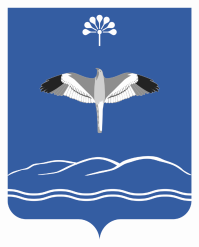 РЕСПУБЛИКА БАШКОРТОСТАНАДМИНИСТРАЦИЯСЕЛЬСКОГО ПОСЕЛЕНИЯМАЛОУСТЬИКИНСКИЙ СЕЛЬСОВЕТМУНИЦИПАЛЬНОГО РАЙОНАМЕЧЕТЛИНСКИЙ РАЙОН7101 151на софинансирование расходных обязательств7104 151на реализацию республиканской программы капитального ремонта общего имущества в многоквартирных домах7105 151на софинансирование расходов по обеспечению устойчивого функционирования организаций, поставляющих ресурсы для предоставления коммунальных услуг населению по регулируемым тарифам на тепловую энергию, водоснабжение и водоотведение7111 151на осуществление мероприятий по энергосбережению и повышению энергетической эффективности7112 151на реализацию республиканской целевой программы "Модернизация систем наружного освещения населенных пунктов Республики Башкортостан" на 2011-2015 годы7115 151на софинансирование комплексных программ развития систем коммунальной инфраструктуры7135 151на софинансирование проектов развития общественной инфраструктуры, основанных на местных инициативах7301 151Прочие7317 151на обеспечение деятельности летних профильных лагерей для детей и подростков7501 151Межбюджетные трансферты, передаваемые бюджетам для компенсации дополнительных расходов, возникших в результате решений, принятых органами власти другого уровня7502 151Межбюджетные трансферты, передаваемые бюджетам на благоустройство территорий населенных пунктов, коммунальное хозяйство, обеспечение мер пожарной безопасности и осуществлению дорожной деятельности в границах сельских поселений7503 151на осуществление дорожной деятельности в границах  сельских поселений7505 151Межбюджетные трансферты, передаваемые бюджетам на премирование победителей республиканского конкурса «Лучший многоквартирный дом»7301 151Прочие 